Platform DetailsPlatform Name: GL_LWH_MPlatform Type: MooringDeployment Activity Coordinates: 52.044533; -99.570777Deployment DetailsChief Scientist name and contact informationName:  David BarberCurrent email: David.Barber@umanitoba.caMailing address: 535 Wallace Building, 125 Dysart RoadPhone: 204-474-6981Deployment ID: GL_LWH_M_2021_05_10Project Name:  Manitoba Great Lakes ProgramResearch Area: Manitoba, Lake WaterhenRelated FilesDeployed at 12:30 pmCalm windsWater clarity – very highorange float about 90 cm from the surface[include link to supporting documents: science or cruise plan, cruise report, cruise track data and maps ]Instrument DetailsInstrument ID: HOBO O2 sensor #20775991, MBGL 219/EQInstrument Name: HOBO O2 sensorInstrument ID: Alec CT #1589, MBGL 10/EQInstrument Name: Alec CTInstrument ID: WetLabs Ecotriplet #1442, MBGL 4/EQInstrument Name: WETLabs ECO Triplet sensor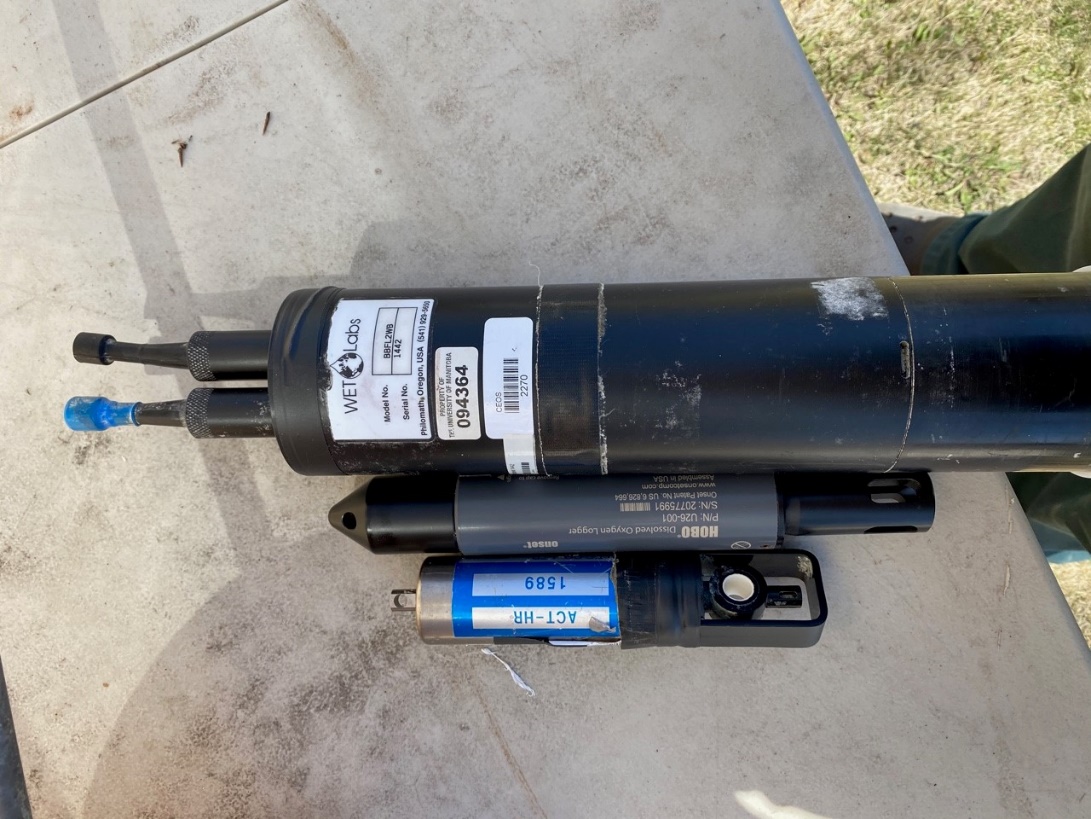 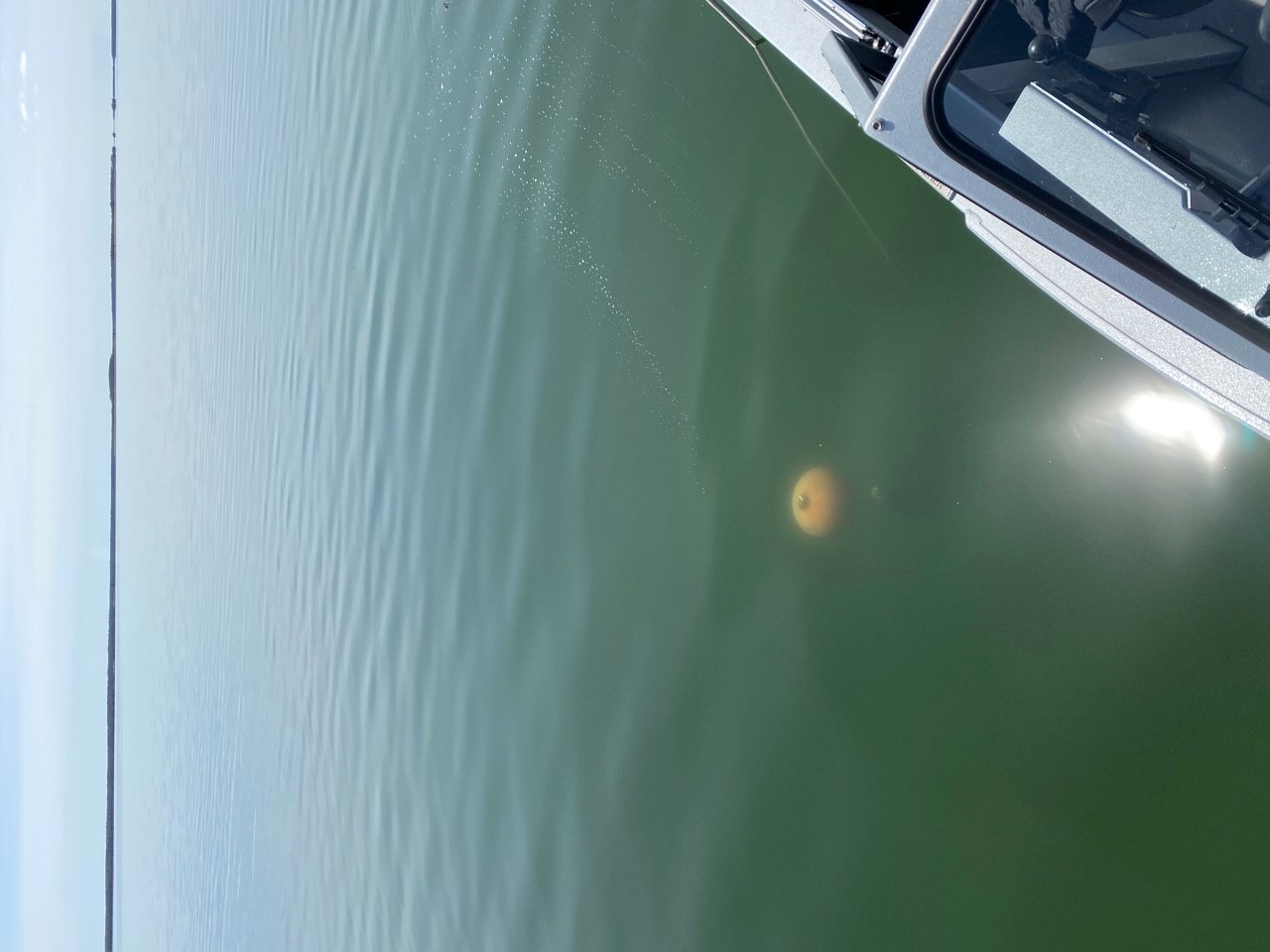 DateActivityLocation2021-05-10 @ 12:30 pmDeployed MooringLake Waterhen2021-09-02Retrieved MooringLake Waterhen